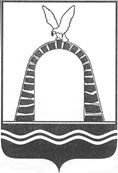 АДМИНИСТРАЦИЯ ГОРОДА БАТАЙСКАПОСТАНОВЛЕНИЕот 30.10.2023 № 2991	 г. БатайскО внесении изменений в постановление Администрации города Батайска от 27.11.2018 № 384 «Об утверждении муниципальной программы города Батайска «Охрана окружающей среды и благоустройство»В соответствии с решением Батайской городской Думы от 31.08.2023
№ 281 «О внесении изменений в решение Батайской городской Думы от 21.12.2022 № 252 «О бюджете города Батайска на 2023 год и на плановый период 2024 и 2025 годов» (в редакции от 27.07.2023 № 279), постановлением Администрации города Батайска от 30.10.2018 № 170 «Об утверждении Положения о порядке разработки, реализации и оценки эффективности муниципальных программ города Батайска», Администрация города Батайска постановляет:1.	Внести изменения в постановление Администрации города Батайска от 27.11.2018 № 384 «Об утверждении муниципальной программы города Батайска «Охрана окружающей среды и благоустройство» согласно приложению к настоящему постановлению. 2.	Финансовому управлению города Батайска осуществить финансирование муниципальной программы в пределах ассигнований, предусмотренных на указанные цели. 3.	Настоящее постановление вступает в силу со дня его официального опубликования.4.	Настоящее постановление подлежит включению в регистр муниципальных нормативных правовых актов Ростовской области.5.	Контроль за исполнением настоящего постановления возложить назаместителя главы Администрации города Батайска по жилищно-коммунальному хозяйству Калганова С.В. Глава Администрациигорода Батайска                                                                                    Р.П. ВолошинПостановление вноситУправление жилищно-коммунального хозяйства города БатайскаПриложение к постановлениюАдминистрации города Батайскаот 30.10.2023 № 2991ИЗМЕНЕНИЯ,вносимые в муниципальную программу города Батайска«Охрана окружающей среды и благоустройство»1. В приложении раздел «Ресурсное обеспечение муниципальной программы» в паспорте муниципальной программы города Батайска «Охрана окружающей среды и благоустройство» изложить в следующей редакции: «общий объем финансирования муниципальной программы на 2019 - 2030 годы составляет 581 824,2 тыс. рублей, в том числе: областной бюджет – 62 722,0 тыс. рублей, местный бюджет – 519 102,2 тыс. рублей»;Объем финансирования муниципальной программы по годам составляет (тыс. рублей):год           областной бюджет                                              местный бюджет         2019              59 097,4                                                            60 551,8               2020                1 639,2                                                            53 429,52021                     0,00                                                            48 488,62022                     0,00                                                            23 920,32023                1 985,4                                                            67 168,6               2024                     0,00                                                            21 376,2                  2025                     0,00                                                            27 097,7                  2026                     0,00                                                            43 413,9                  2027                     0,00                                                            43 413,9                  2028                     0,00                                                            43 413,9                  2029                     0,00                                                            43 413,9                  2030                     0,00                                                            43 413,9                  2. В приложении раздел «Ресурсное обеспечение подпрограммы» в паспорте подпрограммы «Благоустройство города Батайска» изложить в следующей редакции: «общий объем финансирования подпрограммы на 2019 -2030 годы составляет – 475 950,8 тыс. рублей, в том числе: областной бюджет -62 722,0 тыс. рублей, местный бюджет – 413 228,8 тыс. рублей»;Объем финансирования муниципальной подпрограммы по годам составляет (тыс. рублей):год             областной бюджет                                            местный бюджет2019            59 097,4                                                                 47 646,02020             1 639,2                                                                  45 141,62021                  0,00                                                                  41 181,72022                  0,00                                                                  14 861,42023              1 985,4                                                                 45 912,22024                  0,00                                                                    2 576,22025                  0,00                                                                  18 027,72026                  0,00                                                                  39 576,42027                  0,00                                                                  39 576,42028                  0,00                                                                  39 576,42029                  0,00                                                                  39 576,42030                  0,00                                                                  39 576,43. В приложении раздел «Ресурсное обеспечение подпрограммы» в паспорте подпрограммы «Охрана окружающей среды и рациональное природопользование муниципального образования «Город Батайск» изложить в следующей редакции: «общий объем финансирования подпрограммы на 2019 -2030 годы составляет 105 873,4 тыс. рублей, в том числе за счет местного бюджета – 105 873,4 тыс. рублей;Объем финансирования муниципальной подпрограммы по годам составляет (тыс. рублей):год                                 местный бюджет                  2019                               12 905,8                             2020                                 8 287,9                            2021                                 7 306,9                             2022                                 9 058,9                            2023                               21 256,4                             2024                               18 800,0                             2025                                 9 070,0                             2026                                 3 837,5                             2027                                 3 837,5                             2028                                 3 837,5                             2029                                 3 837,5                            2030                                 3 837,5             4. Таблицы № 3, № 4 к муниципальной программе города Батайска «Охрана окружающей среды и благоустройство» изложить в редакции согласно таблицам № 1, № 2. 5. Дополнить таблицей № 5 «Перечень инвестиционных проектов (объектов капитального строительства, реконструкции, капитального ремонта), находящихся в муниципальной собственности» и изложить в редакции согласно таблице № 3.Начальник общего отдела Администрации города БатайскаВ.С. Мирошникова